1.  What lessons can we learn about life from this film? Provide specific examples from 10 Things that support the lesson you learned. (Theme: you will be asked to do this on your own for the assessment, so be thoughtful and pay attention to your peers’ ideas). 2.  Sexism: discrimination or devaluation based on a person’s gender. Provide examples of sexist attitudes and behaviors in the film and play. What are current examples of blatant sexism? 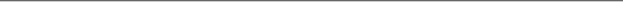 3.  In what ways have Bianca and Kat changed by the end of the film? Are they positive or negative changes? How have their relationships with Cameron and Patrick affected them, respectively? 4.  What do characters such as Bianca and Joey reveal about the importance of image? Why is appearance so important in high school?  How does your image (or your perception of your own image) impact the choices you make?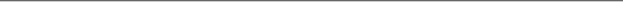 5.  In what ways have Cameron and Patrick changed by the end of the film? Are they positive or negative changes? How have their relationships with Bianca and Kat respectively affected them? 6.  What are the differences between Bianca and Kat? What makes one more desirable than the other? Do you act certain ways due to an expectation of what is desirable?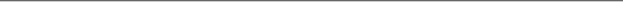 We will have 3 discussion groups. Each group will have twenty minutes to discuss their questions. If everyone is prepared, your group should easily be able to respond to the two questions provided. You should prepare equally for each question, as you will not know which questions you will be given. In the event that your group runs out of insightful things to say, we will discuss these questions:-Explain the connections evident between the movie and the play (use your notes from the movie).-Who has the power in the courting/dating process (Kat/Katherine or Pat/Petruchio)? What is the societal norm for dating today? Does one gender have more power over the other? Do people follow the set norms? Do people care when the expected norms are broken?-There is a sign in the back of the English class that is not clearly visible until the end of the movie: “What is popular is not always right.” Please respond to this quote and how this statement applies to the world in which you live. -Is Tualatin High School anything like any of the aspects of this movie? Which scenes are realistic or evident today and which are not?